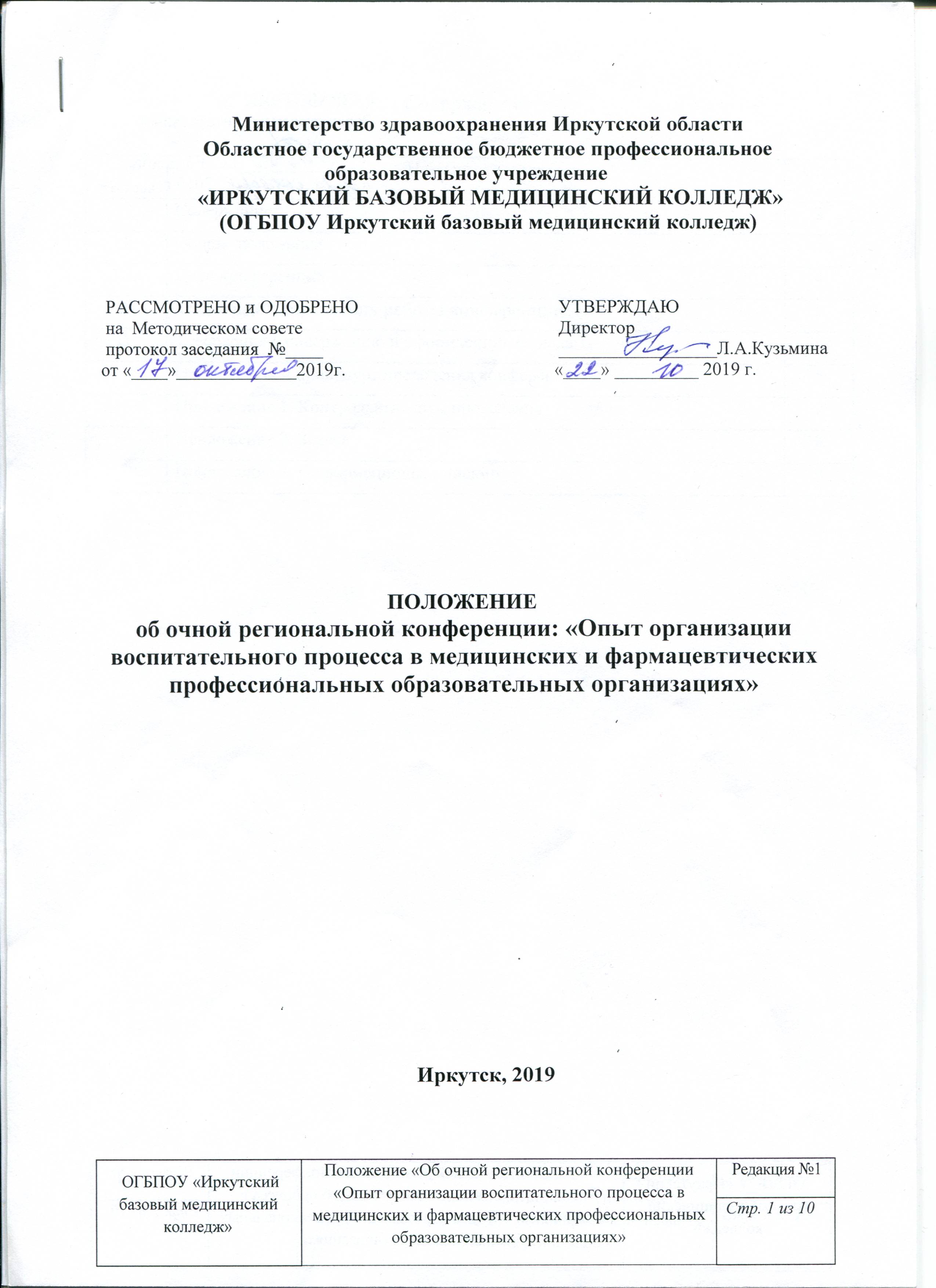 СодержаниеОбщие положенияНастоящее Положение об очной региональной конференции: «Опыт организации воспитательного процесса в медицинских и фармацевтических профессиональных образовательных организациях» (далее - Конференция) определяет цели, задачи и требования к участникам Конференции, организации и процедуре проведения Конференции, порядку определения победителя и призеров.Участники и организаторы Конкурса в своей деятельности руководствуются следующими документами:Конституцией Российской Федерации;Указом Президента Российской Федерации от 07.05.2018 № 204 «О национальных целях и стратегических задачах развития Российской Федерации на период до 2024 года;Основами государственной молодежной политики Российской Федерации на период до 2025 года, утвержденными распоряжением Правительства Российской Федерации от 29 ноября 2014 г. №2403-р;Приказом Министерства образования и науки Российской Федерации от12.05.2014	№514 «Об утверждении федерального государственногообразовательного стандарта среднего профессионального образования по специальности 31.02.01 Лечебное дело» (зарегистрирован Министерством юстиции Российской Федерации 11.06.2014, регистрационный № 32673);Приказом Министерства образования и науки Российской Федерации от 18.04.2013 №291 (в редакции от 18.08.2016) «Об утверждении положения о практике обучающихся, осваивающих основные профессиональные образовательные программы среднего профессионального образования» (зарегистрирован Министерством юстиции Российской Федерации 14.06.2013, регистрационный № 28785).1.2.   К участию в конференции приглашаются студенты (только в соавторстве с научным руководителем), преподаватели ПОУ, социальные педагоги, практикующие психологи.Конференция проходит в очной форме.По итогам работы конференции будет выпущен электронный  сборник научных трудов конференции.Цели Конференции           конструктивное обсуждение актуальных направлений и эффективных подходов к воспитательному процессу в учреждениях образования и перспектив его развития;         разработка рекомендаций для внедрения в воспитательную практику в учреждениях образования.Основные направления работы конференции:3.1. Секция №1: Теоретико–методологические основы повышения качества воспитательного процесса в современных условиях  отечественный опыт воспитательной работы в учреждениях профессионального образования;  воспитательный процесс в профессиональном образовательном учреждении;  проблемы разработки и внедрения методик повышения качества воспитательной работы;  современный психолого-педагогический портрет обучающихся в разрезе воспитательной работы.культурно–исторические, этнопедагогические, этнографические особенности воспитательного процесса в учреждениях профессионального образования в различных регионах и их учет при разработке воспитательных технологий. 3.2.    Секция №2:   Формирование личности в условиях поликультурного образования: особенности, возможности, проблемы   воспитание во внеучебной деятельности в учреждениях профессионального образования медицинского профиля: формы, средства, методы воспитательной работы (кружковая, клубная работа, добровольчество, социальные акции и т.д.);     влияние социокультурного окружения на формирование личности студента;    проблемы толерантности и их решение в учебно-воспитательном процессе учреждений профессионального образования медицинского профиля (формы формирования коммуникативной толерантности);     использование этнопедагогических идей в современной воспитательной практике учреждений профессионального образования медицинского профиля;      формирование культуры здорового образа жизни в учреждениях профессионального образования медицинского профиля;      формирование патриотизма, гражданственности, духовности и нравственности студента.3.3. Секция №3: Мастер-классы  Подготовка волонтеров для сопровождения Региональных чемпионатов профессионального мастерства среди лиц с инвалидностью и ОВЗ «Абилимпикс»Подготовка студентов к участию в чемпионате «Молодые профессионалы»;Профориентационная работа в рамках самоопределения студентов учреждений профессионального образования медицинского профиля.IV. Требования к содержанию и оформлению доклада.  Темы выступлений должны отвечать основным направлениям работы конференции и отвечать следующим требованиям:1. Статья должна быть выполнена на актуальную тему и содержать результаты самостоятельного исследования;2. Ответственность за освещение материалов несут авторы докладов.3. Статья будет напечатана в авторской редакции, поэтому она должна быть тщательно подготовлена.Объем статьи – 5 - 8 страниц (А4, Times New Roman, поля 2,5 со всех сторон, кегль 15, интервал 1). Правила оформления: код УДК/ББК, аннотация (3-5 предл.), ключевые слова (5-10), ссылки по модели [1, с. 25] на алфавитный список литературы, который размещается в конце статьи (с указанием автора, названия, места и года издания, издательства, кол-ва страниц). Сведения об авторе публикации: ФИО, регалии, должность и место работы, научные интересы, e-mail. V. Организация и процедура проведения конференции5.1. Общее руководство организацией и проведением Конференции осуществляет Оргкомитет, в состав которого входят представители:Областного государственного бюджетного профессионального образовательного учреждения «Иркутский базовый медицинский колледж»;Общественной организации «Ассоциация средних медицинских работников Иркутской области»;5.2. Ответственный за проведение Конференции Областное государственное бюджетное профессиональное образовательное учреждение «Иркутский базовый медицинский колледж»;5.3. Дата проведения 15 апреля 2020г. в ОГБПОУ «Иркутский базовый медицинский колледж» по адресу:  Иркутская область, г. Иркутск, ул. Сергеева, 3.5.4. Оргкомитет осуществляет следующую деятельность:- формирует собственную программу проведения Конференции Информирует профессиональные образовательные учреждения о сроках, программе проведения Конференции и адресе получателя материалов через электронную рассылку;принимает документы от участников данного этапа Конференции из профессиональных образовательных учреждений региона;организует проведение региональной Конференции;информирует профессиональные образовательные учреждения региона об участниках и результатах региональной Конференции;-   направляет электронный  сборник научных трудов конференции каждому участнику конференции.Приложение № 1В статье указываются следующие метаданные:название статьи;фамилия, имя, отчество автора (соавторов) ;полное название организации – место работы автора (соавторов);адрес электронной почты автора (соавторов);корреспондентский почтовый адрес и телефон автора (соавторов);аннотация;ключевые слова;библиографический список литературы.Контрольные даты проведенияРегиональной   научно-практической конференции «Воспитательный процесс в учреждениях образования: состояние, перспективы, инновации».Приложение № 2 ЗАЯВКА  НА УЧАСТИЕОчной региональной конференции: «Опыт организации воспитательного процесса в медицинских и фармацевтических профессиональных образовательных организациях»15 апреля 2020 г. ИркутскУчастие в конференции бесплатное. Координатор: Заведующая воспитательным отделом - Богданова Ирина СтепановнаКонтактный телефон: раб. 48-75-21 сот.89021787170Приложение № 3Информационное письмоУважаемые коллеги!     Приглашаем Вас принять участие в работе Очной региональной конференции: «Опыт организации воспитательного процесса в медицинских и фармацевтических профессиональных образовательных организациях»           Конференция состоится 15 апреля 2020 г. в ОГБПОУ Иркутский базовый медицинский колледж по адресу:  Иркутская область, г. Иркутск, ул. Сергеева, 3. Заявки на участие и статьи принимаются до 10.04.2020гРегистрация участников с 9.00-10.00Цели конференции:  конструктивное обсуждение актуальных направлений и эффективных подходов к воспитательному процессу в учреждениях профессионального образования медицинского профиля и перспектив его развития;   разработка рекомендаций для внедрения в воспитательную практику в учреждениях профессионального образования медицинского профиля.Основные направления работы конференции:1. Секция:  Теоретико – методологические основы повышения качества воспитательного процесса в современных условияхотечественный опыт воспитательной работы в учреждениях образования; воспитательный процесс в профессиональном ;проблема разработки методик повышения качества воспитательной работы; современный психолого-педагогический портрет обучающихся в разрезе воспитательной работы культурно – исторические, этнопедагогические, этнографические, особенности воспитательного процесса в учреждениях профессионального образования в различных регионах и их учет при разработке воспитательных технологий.2. Секция:  Формирование личности в условиях поликультурного образования: особенности, возможности и проблемы воспитание во внеучебной деятельности в учреждениях образования медицинского профиля: формы, средства, методы воспитательной работы (кружковая, клубная работа, добровольчество, социальные акции и т.д.);   влияние социокультурного окружения на формирование личности студента; проблемы толерантности и их решение в учебно-воспитательном процессе учреждений образования медицинского профиля (формы формирования коммуникативной толерантности); использование этнопедагогических идей в современной воспитательной практике учреждений образования;   формирование культуры здорового образа жизни в учреждениях образования; формирование патриотизма, гражданственности, духовности и нравственности студента.3. Секция «Мастер-классы»Подготовка волонтеров для сопровождения Региональных чемпионатов профессионального мастерства среди лиц с инвалидностью и ОВЗ «Абилимпикс».Подготовка студентов к участию в чемпионате «Молодые профессионалы».Профориентационная работа в рамках самоопределения учащихся  общеобразовательных учреждений.Заявки отправлять на адрес: irina_irk65@mail.ruС пометкой «конференция»РАЗРАБОТЧИКЗаведующая воспитательным отделом ______________И.С. Богданова «____» __________ 2019 г № разделаНазвание разделаСтр.Содержание2IОбщие  положения  4IIЦели конференции4III	Основные направления работы конференции5IVТребования к содержанию и оформлению доклада.6VОрганизация и процедура проведения конференции6Приложение 1. Контрольные даты проведения7Приложение 2. Заявка8Приложение 3. Информационное письмо9Прием заявок и статей до 10.04.2020 г.Начало работы Конференции 15.04.2020г.Окончание работы Конференции 15.04.2020г.Размещение статей в системе В течение 2-3-х недель после окончания работы конференцииРассылка электронного варианта сборникаЧерез 4 недели после проведения конференцииФамилия, Имя, Отчество (полностью)Полное наименование учебного заведения или организацииТекущий статус (студент, преподаватель, и др.)Название докладаНаименование секцииКонтактный телефон участника (сотовый)e-mail, факс для отправки приглашенияПочтовый адрес участникаДополнительная информация    заполняется по желанию